Mrs. L.A. Ruff, Clerk of the Council, Street Parish Rooms, 6 Leigh Road, Street,Somerset    BA16  0HA                           Tel.  (01458)  440588  Email   street.parish@street-pc.gov.uk          Website   www.street-pc.gov.uk26th October, 2016                      	Dear Sir/Madam,You are summoned to attend a meeting of the Planning Committee which will be held in the John Webster Room, Street Parish Rooms, 6 Leigh Road, Street on Tuesday, 1st November, 2016 for the purpose of transacting business specified in the following agenda.  The Chairman will explain the locations of the emergency exits and emergency procedures.  As agreed by the Council Public Question Time will take place before the formal meeting at 5.55p.m.  Members of the public can speak on any subject or planning application being considered for a maximum of 3 minutes.  Objectors will be heard before supporters and only one person can speak for or against an application.  The Committee meeting will commence at 6.00p.m. or as soon as Public Question Time is closed by the Chairman (not normally after 6.10 p.m.)	Yours faithfully,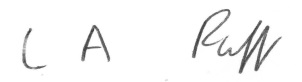 	L.A. Ruff, Clerk of the Council	AGENDA1.    	APOLOGIES FOR ABSENCE2.	MINUTESTo receive the minutes of the meeting of the Committee held on 4th October, 2016 and notes of an informal meeting held on 18th October,  2016 to be ratified as a quorum was not present (copies attached) 3.	DECLARATIONS OF INTEREST AND DISPENSATIONS4.	PLANNING APPLICATIONS (report attached)	                                              ___________________To:    Councillors C. Axten, P. Goater, A. Leafe, T. Rice and L. Zaky					-    1    -               STREET PARISH COUNCIL	Notes from the informal meeting of the Planning Committee held on 18th 	October, 2016 at 6:00 p.m.  	PRESENT:               Councillor C. Axten (in the Chair)		 		 Councillors:  P. Goater	IN ATTENDANCE:	 Mrs. J. Marshfield - Assistant Clerk	APOLOGIES:	Councillors:  A Leafe, T. Rice, L. Zaky 				another engagement – reasons accepted	PLANNING APPLICATIONSThe Assistant Clerk submitted a report which had been circulated. This is to 	be approved at the next meeting as a quorum was not present.	2016/2354/HSE Replacement single storey front extension at 6 Glaston 	Road, Street for Ms. Zoe Jackson – Approve	2016/2370/HSE Proposed hard standing at 13 Overleigh, Street for Mr. Roger 	Yerbury – Refuse – Improvement of site but concerns of visibility making 	access dangerous 	2016/1128/FUL Change of use from A1 retail to A5 hot food takeaway.  	Installation of a flue to the rear and associated internal alterations.  	Replacement shop front. (Amended drawings received 5.10.16) at Land Adj. 	CO-OP Street, 84 West End, Street for Mr. John Francisco – Approve 	2016/2284/FUL Proposed erection of 2 no.4 bedroom dwellings and 1 no 3-	bedroom dwelling with garages and off street parking at 9 Overleigh, Street 	for Mrs. Danielle Higgs – Refuse – Welcome development and Improvement 	of site but concerns of visibility making access dangerous. 	NOTE -  0 new units approved - 3 units since May, 2016	The meeting ended at 6.45 p.m.-   2  -			                                                                AGENDA ITEM NO:    4To:                CommitteeFrom:            ClerkSubject:        Planning Applications1. 2016/2507/HSE First floor extension over garage and two storey rear extension and new pitched roof to replace flat roof over porch and to render existing brick elevations at 15 Seeley Crescent, Street for Mr. & Mrs. K Wills – C Rodzaj – Reply 2.11.162. 2016/2556/TPO Felling of Ash Tree (Fraxinus Excelsior) subject to TPO M1070 at Mistletoe, Middle Brooks, Street for Mrs. Celia Ellison – B Walsh – Reply 7.11.163.  2016/0263/FUL Conversion of Envy nightclub into 5 terrace houses (amended plans received 18.5.16; noise assessment received 7.10.16; and amended block plan and additional visibility splay received 17.10.16 at Envy Nightclub, 15 Leigh Road, Street for Mr. Adam Fynn – A Clark – Reply 8.11.164.  2016/2455/FUL Erection of detached dwelling, following approval of an outline application for the same (app. Ref 2016/0052/OTS) at 4 Overleigh, Street for Mr. & Mrs. Barrett – K Pritchard – Reply 8.11.165.  The erection of a new single storey café/restaurant unit (Class A3) creation of an external seating area, public realm improvements associated engineering and landscape works and installation of ancillary plant at Clarks Village, Farm Road, Street for Mr. Luke Austin – A Clark – Reply 8.11.166.  2016/2525/FUL Demolition of existing buildings Amberleigh, Marl, Orchardleigh and Rosedale. Redevelopment of whole sit to provide C3 use as follows: 10 x wheelchair accessible care bungalows; 7 x care flats; 1 x site office and community room (ground floor of Block D); 7 x 2 bedroom shared ownership houses at Amberleigh, Isaacs Close, Street for Mr Jonathan Thornton – D Foster – Reply 9.11.167. 2016/2593/TPO Works to trees subject to a tree preservation order (TPO) M288: T1, T2, T3, T4, T5, T6 (Ash tree), T7 (Elm tree) and T8 (Ash tree) all trees will require 30% crown reduction at 4 Wilton Orchard, Street – B Walsh – Reply 14.11.168.  2016/2490/FUL Conversion of existing garage to holiday let including single storey extension and raising of the existing roof at Kirkee, Somerton Road, Marshalls Elm, Street for Mr. & Mrs. Beha – L Bradshaw – Reply 14.11.16-  3  -APPROVALS AND REFUSALS2016/2139/HSE  Erection of a two storey side extension, a single story front extension and the creation of two parking bays at 83 Strode Road, Street – APPROVAL WITH CONDITIONS.2016/1675/ADV 5no non illuminated fascia signs and 1 no non illuminated projecting sign (amended plans received 22.9.16) at 85 High Street, Street – APPROVAL WITH CONDITIONS.2016/2051/LBC Replacing 5 windows with similar wooden casement single-glazed window.  Removal of piece of guttering on rear wing which is causing internal damp.  Removal of a modern unused chimney that is causing severe interior damp. (Amended description and plans received 6th October – window B not now to be replaced) at 23 Wilfrid Road, Street – APPROVAL WITH CONDITIONS.2016/1917/CLP  Up to 25% of the gross floor space of the unit to be used for ancillary pet care, treatment and grooming facility at Street Business Park, Gravenchon Way, Street – APPROVAL20116/2346/APP Application for approval of details reserved by conditions 3 (schedule and samples of wall and roof materials) and 5 (surfacing and drainage of access/parking area) on planning approval 2016/1843/FUL at Land adjacent to 4 Houndwood Drove, Street – APPROVAL.L.A. RuffClerk26.10.16-  4  -